Всероссийский Петровский урок	В МКОУ Тагарская СОШ 15 июня 2021года с детьми летнего пришкольного лагеря был проведён Всероссийский Петровский урок, посвящённый празднованию в 2022 году 350-летия со дня рождения Петра I.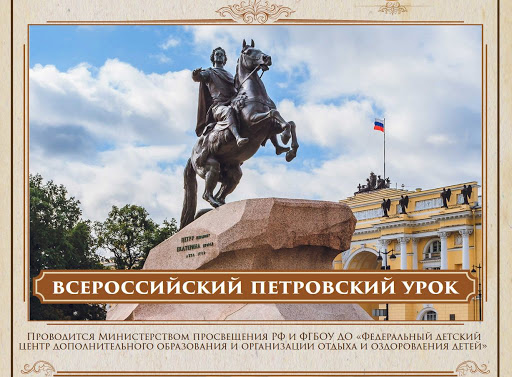 С детьми был организован просмотр видеороликов:  «Дедушка русского флота», «Потешные войска Петра», «Россия – морская держава».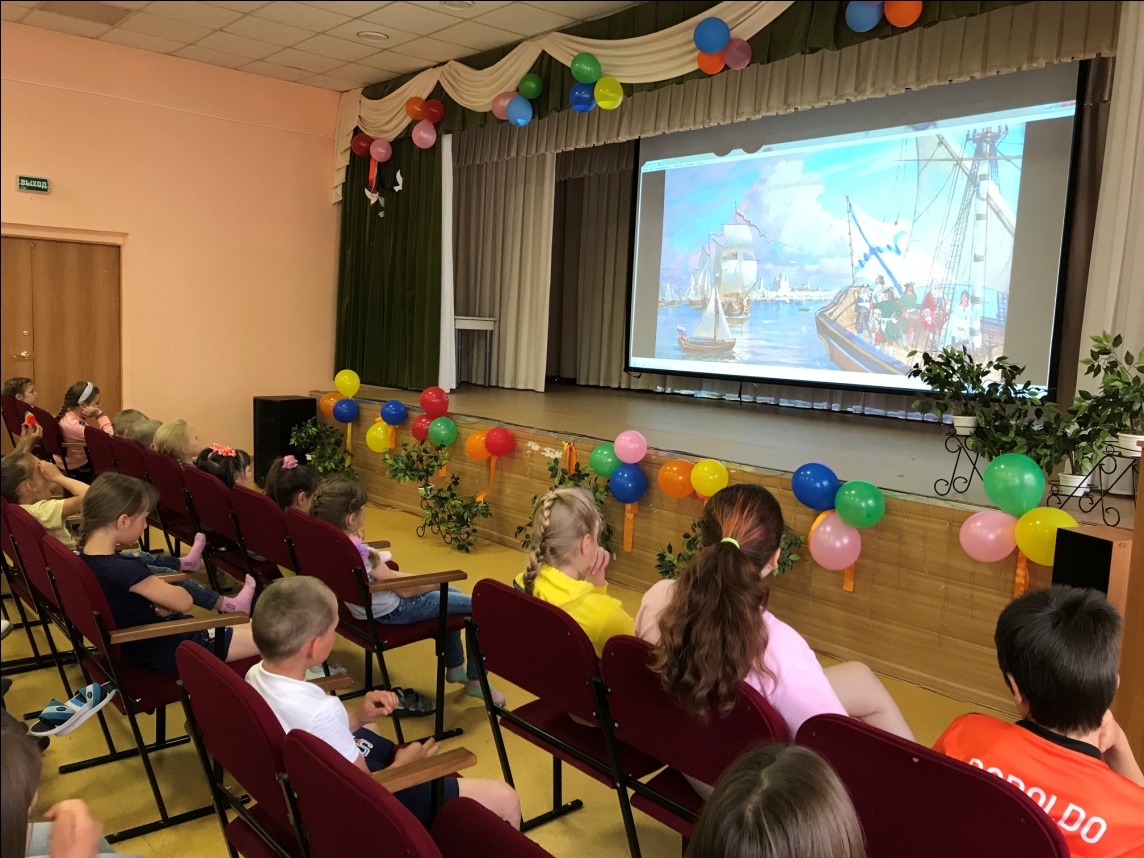 Проведена беседа о том, как рос молодой царь Петра I, о создании морского флота в России. Раскрашивание с детьми  ботика Петра, с обсуждением того, что они узнали про него. 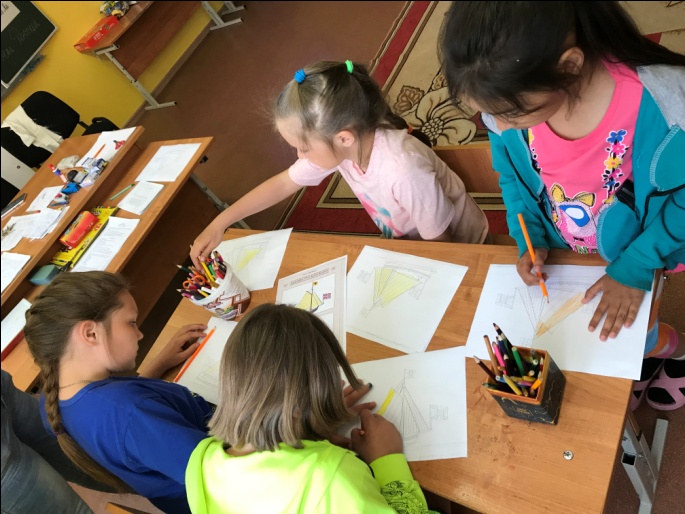 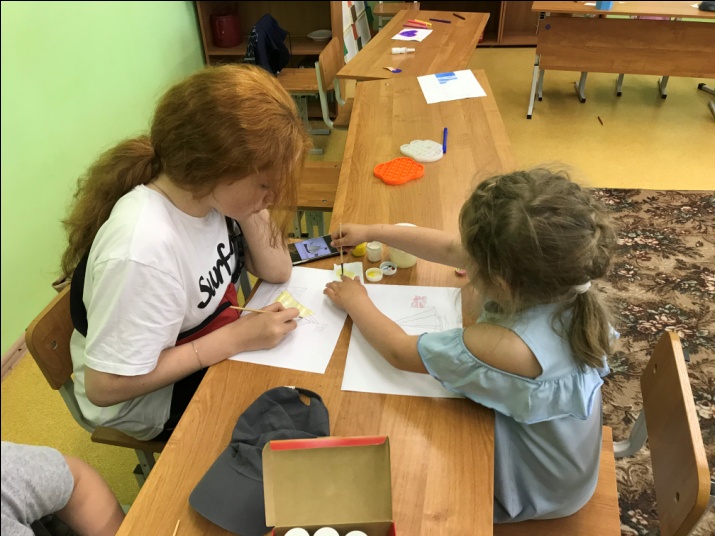 #ПетровскийУрок#ГодНаук#ДрузьяЗемли